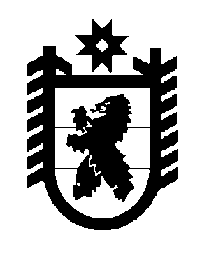 Российская Федерация Республика Карелия    ПРАВИТЕЛЬСТВО РЕСПУБЛИКИ КАРЕЛИЯРАСПОРЯЖЕНИЕот 29 декабря 2017 года № 754р-Пг. Петрозаводск Внести в Адресную инвестиционную программу Республики Карелия на 2017 год, утвержденную распоряжением Правительства Республики Карелия от 27 января 2017 года № 39р-П (Собрание законодательства Республики Карелия, 2017, № 1, ст. 116), с изменениями, внесенными распоряжениями Правительства Республики Карелия от 28 марта 
2017 года № 180р-П, от 20 апреля 2017 года № 211р-П, от 17  мая 2017 года 
№ 250р-П,  от 29 мая 2017 года № 291р-П, от 5 июня 2017 года № 305р-П, 
от 3 августа 2017 года № 446р-П, от 29 августа 2017 года № 490р-П, 
от 6 сентября 2017 года № 494р-П, от 21 сентября 2017 года № 517р-П, 
от 23 октября 2017 года № 561р-П, от 25 октября 2017 года № 583р-П, 
от 22 ноября 2017 года № 652р-П, от 27 ноября 2017 года № 660р-П, 
от 5 декабря 2017 года № 676р-П, следующие изменения: 1) в графе «Сумма» строки  «Расходы – всего»  цифры «6 020 974,4» заменить цифрами «5 270 974,4»;2) в графе «Сумма» строки «Министерство строительства, 
жилищно-коммунального хозяйства и энергетики Республики Карелия – главный распорядитель средств» цифры «4 672 840,0» заменить цифрами 
«3 922 840,0»;3)  в разделе I:в графе «Сумма» строки  «Объекты капитального строительства, предназначенные для решения вопросов местного значения» цифры 
«2 673 209,4» заменить цифрами «2 278 924,4»;4) в разделе I.II:в графе «Сумма» строки «Объекты капитального строительства, предназначенные для решения вопросов местного значения, финансовое обеспечение которых осуществляется в форме бюджетных инвестиций»  цифры «2 216 334,7» заменить цифрами «1 822 049,7»;в графе «Сумма» пункта 3  цифры «1 798 861,7», «645 348,9», «1 087 627,7» заменить соответственно цифрами «1 404 576,7», «348 868,2», «989 823,4»;5) в разделе II:в графе «Сумма»  строки «Объекты капитального строительства, относящиеся к государственной собственности Республики Карелия» цифры                   «1 999 630,6» заменить цифрами «1 643 915,6»;в графе «Сумма» пункта 2 цифры «1 370 991,0», «384 573,5» заменить соответственно цифрами  «1 015 276,0», «28 858,5».
Исполняющий обязанности            Главы Республики Карелия                                                              А.Е. Чепик 